Foundation for Underwater Research and Education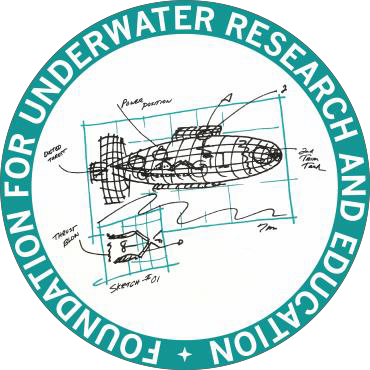 2019 Scholarship ApplicationPurpose: To inspire students to delve into broad areas of underwater sciences, engineering and technologies, to encourage pursuit of academic studies and careers in the sciences and engineering, and to support the conduct of scientific, technical, engineering and math related exercises that enhances students’ knowledge.Eligibility: Individuals who are graduating high school students or college students who have displayed an interest in human-powered submarining and related activities and are pursuing degrees related to the marine sciences, engineering, or related fields at an accredited institution. This scholarship is intended to assist in postsecondary education expenses.Award Evaluation and Criteria:Response to essaysWhy do the underwater sciences interest you?Who or what inspires you?What is your history with human-powered submarines?Why are you the best candidate for this scholarship?Three Letters of Recommendation (two professional and one personal)Scholastic achievementCommunity involvementExtra-curricular activitiesAward Amount: At least one annual award of $1500 will be made, however the amount and number of awards can vary annually based on the number of qualified candidates and availability of funds.Awardee Requirements:1. Submission of a written report (no more than two pages) summarizing the benefit of the award and how it was used within 1 year of receipt.1SECTION 1: APPLICANT INFORMATIONName (Last, First, Middle):Address:Phone:Email address:Date of Birth (month/day/year):Have you previously received a scholarship from FURE? If “yes”, please provide detailed informationPlease provide the name and location of your most recently attended scholastic institution.Please provide a transcript that shows your last three years of academic performance. This transcript may be from a high school, college(s) or a combination of the two. Please ensure that GPA and the GPA scale are provided on the transcript.Please list your paid employment experience (employer, position, and dates of employment).Please describe any volunteer or extracurricular activities that you have actively participated in over the last three years.Please list any awards or special recognitions you have received in the past 3 years. (Include awarding organization, award title, date awarded, and reason for the award).Signature 	Date:  	2Section 2: ESSAY QUESTIONS (Limit response to this page, please use nothing smaller than 12 font pitch if typed)Essay 1: Why do the underwater sciences / engineering / technologies interest you?3Foundation for Underwater Research and Education 2019 Scholarship ApplicationSection 2: ESSAY QUESTIONS (Limit to this page)Essay 2: Who or what inspires you? (Limit response to this page, please use nothing smaller than 12 font pitch if typed)4Foundation for Underwater Research and Education 2019 Scholarship ApplicationSection 2: ESSAY QUESTIONS (Limit responses to this page, please use nothing smaller than 12 font pitch if typed)Essay 3: What is your history with human-powered submarines?5Section 2: ESSAY QUESTIONS (Limit response to this page, please use nothing smaller than 12 font pitch if typed)Essay 4: Why are you the best candidate for this Scholarship?6Section 3: APPLICATION INFORMATION ELIGIBILITY REQUIREMENTSApplicants must have successfully graduated or will graduate in 2019 from a secondary(high school) educational institution and will be or are enrolled in a postsecondary institution. Prior participation in a human-powered submarine event is not required.APPLICATION PERIODApplications are available on FURE’s website (internationalsubmarineraces.org). All materials, including official transcripts and letters of recommendation, must be received postmarked no later than April 15, 2019.An anonymous committee, reporting to the FURE Board of Directors, will carefully review and evaluate all complete and timely applications. Award notifications will be sent beginning on June 28, 2019.APPLICATION CONTENTThis completed Application package, including signature on Page 2Official transcripts from all secondary schools for grades 10 -12 (minimum)Official transcripts for all postsecondary schools (if any)1st letter of recommendation (professional). Mailed from recommender to address below2nd letter of recommendation (professional). Mailed from recommender to address below3rd letter of recommendation (personal). Mailed from recommender to address belowONLY COMPLETE APPLICATIONS WILL BE CONSIDERED FOR AWARDAPPLICATION SUBMISSIONSubmit this application package and any supporting documentation via:US mail to: FURE Scholarship Applicationc/o Daniel Dozier 23490 Maddox RdChaptico, MD 206217Please send an e-mail to alert that you have sent in an application package via US Mail, so that the FURE Vice President can confirm upon receipt. Send e-mail to	FURE.VicePresident@internationalsubmarineraces.org8